Совет Вольненского сельского поселенияУспенского района50 очередная сессияРЕШЕНИЕот 24.05.2023 г.                                                                             № 180с. ВольноеОб исполнении бюджета Вольненского сельского поселения Успенского района за 2022 год В соответствии со статьями 264.5, 264.6 Бюджетного кодекса Российской Федерации, Совет Вольненского сельского поселения Успенского района р е ш и л:1.Утвердить отчёт об исполнении бюджета Вольненского сельского поселения Успенского района за 2022 год с основными характеристиками:	1) общий объём доходов в сумме – 49209,9 тыс. руб.;	2) общий объём расходов в сумме – 49852,3 тыс. руб.;          3) дефицит местного бюджета в сумме – 642,4 тыс. руб.;	2. Утвердить исполнение бюджета Вольненского сельского поселения Успенского района за 2022 год:	1) По доходам согласно перечню и кодам главных администраторов доходов местного бюджета, источников финансирования дефицита местного бюджета, закрепляемых за ними видов (подвидов) доходов местного бюджета и кодов классификации источников финансирования дефицита местного бюджета согласно приложению 1 к настоящему Решению.2) По доходам согласно видам (подвидам) доходов и классификации операций сектора государственного управления, относящихся к доходам бюджетов, согласно приложению 2 к настоящему Решению.3) По расходам по разделам и подразделам классификации расходов бюджета согласно приложению 3 к настоящему Решению. 4) По распределению бюджетных ассигнований местного бюджета по целевым статьям, группам и подгруппам видов расходов классификации расходов местного бюджета за 2022 год согласно приложению 4 к настоящему Решению.       5) По расходам по разделам и подразделам, целевым статьям и видам расходов в ведомственной структуре расходов бюджета согласно приложению 5 к настоящему Решению.        6) По источникам финансирования дефицита бюджета по кодам классификации источников дефицита бюджета согласно приложению 6 к настоящему Решению.        7) По программе муниципальных внутренних заимствований Вольненского сельского поселения Успенского района согласно приложению 7 к настоящему Решению.         8) По программе муниципальных гарантий Вольненского сельского поселения Успенского района в валюте Российской Федерации согласно приложению 8 к настоящему Решению.9) По муниципальным программам Вольненского сельского поселения Успенского района предусмотренных к финансированию из местного бюджета согласно приложению 9 к настоящему Решению.10 По объем межбюджетных трансфертов, предоставляемых другим бюджетам бюджетной системы Российской Федерации согласно приложению 10 к настоящему Решению.11) По средствам резервного фонда Вольненского сельского поселения Успенского района согласно приложению 11 к настоящему Решению.        3. Принять к сведению информацию об исполнении бюджета Вольненского сельского поселения Успенского района, о численности муниципальных служащих органов местного самоуправления, работников муниципальных учреждений и затрат на их денежное содержание за 2022 год согласно приложению 12 к настоящему Решению.4. Опубликовать настоящее Решение в соответствии с Уставом Вольненского сельского поселения Успенского района.5. Контроль за выполнением настоящего решения оставляю за собой.6. Настоящее Решение вступает в силу на следующий день после дня его официального опубликования.Глава Вольненского сельского поселения Успенского района						                     Д.А. КочураПредседатель Совета Вольненского сельского поселения Успенского района 		               		                    А.М. ПорутчиковаГлава Вольненского сельского поселения Успенского района						                     Д.А. КочураРаспределение бюджетных ассигнований местного бюджета по целевым статьям, группам и подгруппам видов расходов классификации расходов местного бюджета за 2022 годГлава Вольненского сельского поселения Успенского района						                     Д.А. КочураГлава Вольненского сельского поселения Успенского района						                     Д.А. КочураГлава Вольненского сельского поселения Успенского района						                     Д.А. КочураГлава Вольненского сельского поселения Успенского района						                     Д.А. КочураГлава Вольненского сельского поселения Успенского района						                     Д.А. КочураГлава Вольненского сельского поселения Успенского района						                     Д.А. КочураГлава Вольненского сельского поселения Успенского района						                     Д.А. КочураГлава Вольненского сельского поселения Успенского района						                     Д.А. КочураГлава Вольненского сельского поселения Успенского района						                     Д.А. КочураПриложение № 1 к решениюПриложение № 1 к решениюСовета Вольненского сельского поселения Успенского района Совета Вольненского сельского поселения Успенского района от _________________2023 г. №_____от _________________2023 г. №_____Перечень и коды
главных администраторов доходов местного бюджета, источников финансирования дефицита местного бюджета, закрепляемые за ними виды (подвиды) доходов местного бюджета и коды классификации  источников финансирования дефицита местного бюджетаПеречень и коды
главных администраторов доходов местного бюджета, источников финансирования дефицита местного бюджета, закрепляемые за ними виды (подвиды) доходов местного бюджета и коды классификации  источников финансирования дефицита местного бюджетаПеречень и коды
главных администраторов доходов местного бюджета, источников финансирования дефицита местного бюджета, закрепляемые за ними виды (подвиды) доходов местного бюджета и коды классификации  источников финансирования дефицита местного бюджетаПеречень и коды
главных администраторов доходов местного бюджета, источников финансирования дефицита местного бюджета, закрепляемые за ними виды (подвиды) доходов местного бюджета и коды классификации  источников финансирования дефицита местного бюджетаПеречень и коды
главных администраторов доходов местного бюджета, источников финансирования дефицита местного бюджета, закрепляемые за ними виды (подвиды) доходов местного бюджета и коды классификации  источников финансирования дефицита местного бюджета(тыс. руб.)Код бюджетной классификации Российской ФедерацииКод бюджетной классификации Российской ФедерацииКод бюджетной классификации Российской ФедерацииНаименование  доходовФактическое исполнениеГлавного администратора доходов и источников финансирования дефицита местного бюджетадоходов и источников финансирования дефицита местного   бюджетадоходов и источников финансирования дефицита местного   бюджетаНаименование  доходовФактическое исполнение1 00 00000 00 0000 0001 00 00000 00 0000 000НАЛОГОВЫЕ И НЕНАЛОГОВЫЕ ДОХОДЫ16303,11821 01 02000 01 0000 110          1 01 02000 01 0000 110          Налог на доходы физических лиц3506,81001 03 02000 01 0000 1101 03 02000 01 0000 110Акцизы по подакцизным товарам (продукции), производимым на территории Российской Федерации3948,61821 05 03010 01 0000 110 1 05 03010 01 0000 110 Единый сельскохозяйственный налог 4014,91821 06 01030 10 0000 110      1 06 01030 10 0000 110      Налог на имущество физических лиц, взымаемый по ставкам, применяемым к объектам налогообложения, расположенным в границах сельских поселений2179,5182106 06000 00 0000 110106 06000 00 0000 110Земельный налог1842,5182109 04053 10 0000 110109 04053 10 0000 110Земельный налог (по обязательствам, возникшим до 1 января 2006 года), мобилезуемый на территориях сельских поселений-2,89921 11 05035 10 0000 1201 11 05035 10 0000 120Доходы от сдачи в аренду имущества, находящегося в оперативном управлении сельских поселений или созданных ими учреждений  (за исключением имущества муниципальных бюджетных и автономных учреждений)572,09921 11 09045 10 0000 1201 11 09045 10 0000 120Прочие поступления от использования имущества,находящегося в собственности сельских поселений (за исключением имущества муниципальных бюджетных и автономных учреждений, а так же имущества муниципальных унитарных предприятий, в том числе казенных)3,49921 13 02995 10 0000 1301 13 02995 10 0000 130Прочие доходы от компенсации затрат бюджетов сельских поселений237,28161 16 02000 02 0000 1401 16 02000 02 0000 140Административные штрафы, установленные законами субъектов Российской Федерации об административных правонарушениях, за нарушение муниципальных правовых актов1,02 00 00000 00 0000 0002 00 00000 00 0000 000БЕЗВОЗМЕЗДНЫЕ ПОСТУПЛЕНИЯ32906,89922 02 15001 10 0000 1512 02 15001 10 0000 151Дотации бюджетам сельских поселений на выравнивание бюджетной обеспеченности из бюджета субъекта Российской Федерации10424,79922 02 16001 10 0000 1512 02 16001 10 0000 151Дотации бюджетам сельских поселений на выравнивание бюджетной обеспеченности из бюджетов муниципальных районов75,39922 02 19999 10 00001512 02 19999 10 0000151Прочие дотациии бюджетам сельских поселений212,59922 02 29999 10 00001512 02 29999 10 0000151Прочие субсидии бюджетам сельских поселений21929,19922 02 30024 10 0000 1512 02 30024 10 0000 151Субвенции бюджетам сельских поселений на выполнение передаваемых полномочий субъектов Российской Федерации3,89922 02 35118 10 0000 1512 02 35118 10 0000 151Субвенции бюджетам сельских поселений на осуществление первичного воинского учета на территориях, где отсутствуют военные комиссариаты259,89922 18 60010 10 0000 1512 18 60010 10 0000 151Доходы бюджетов сельских поселений от возврата бюджетами бюджетной системы Российской Федерации остатков субсидий, субвенций и иных межбюджетных трансфертов, имеющих целевое назначение, прошлых лет1,6Всего доходов49209,9Глава Вольненского Глава Вольненского сельского поселения сельского поселения Успенского района                                                                                                  Д.А. КочураУспенского района                                                                                                  Д.А. КочураУспенского района                                                                                                  Д.А. КочураУспенского района                                                                                                  Д.А. КочураУспенского района                                                                                                  Д.А. КочураПриложение № 2 к решениюПриложение № 2 к решениюПриложение № 2 к решениюПриложение № 2 к решениюСовета Вольненского сельского поселения Успенского района Совета Вольненского сельского поселения Успенского района Совета Вольненского сельского поселения Успенского района Совета Вольненского сельского поселения Успенского района от _________________2023 г. №_____от _________________2023 г. №_____от _________________2023 г. №_____от _________________2023 г. №_____Объем поступлений доходов в местный бюджет  по кодам видов (подвидов) доходов и классификации операций сектора государственного управления, относящихся к доходам бюджетов, в 2022 году Объем поступлений доходов в местный бюджет  по кодам видов (подвидов) доходов и классификации операций сектора государственного управления, относящихся к доходам бюджетов, в 2022 году Объем поступлений доходов в местный бюджет  по кодам видов (подвидов) доходов и классификации операций сектора государственного управления, относящихся к доходам бюджетов, в 2022 году Объем поступлений доходов в местный бюджет  по кодам видов (подвидов) доходов и классификации операций сектора государственного управления, относящихся к доходам бюджетов, в 2022 году Объем поступлений доходов в местный бюджет  по кодам видов (подвидов) доходов и классификации операций сектора государственного управления, относящихся к доходам бюджетов, в 2022 году (тыс. руб.)(тыс. руб.)КодНаименование  доходовГодовое бюджетное назначениеФактическое исполнениеПроцент исполнения годового бюджетного назначения, %КодНаименование  доходовГодовое бюджетное назначениеФактическое исполнениеПроцент исполнения годового бюджетного назначения, %КодНаименование  доходовГодовое бюджетное назначениеФактическое исполнениеПроцент исполнения годового бюджетного назначения, %1 00 00000 00 0000 000НАЛОГОВЫЕ И НЕНАЛОГОВЫЕ ДОХОДЫ15580,416303,1104,641 01 00000 00 0000 000Налоги на прибыль, доходы3322,13506,8105,561 01 02000 01 0000 110          Налог на доходы физических лиц3322,13506,8105,561 01 02010 01 0000 110Налог на доходы физических лиц  с доходов, источником которых является налоговый агент, за исключением доходов, в отношении которых исчисление и уплата налога осуществляются в соответствии со статьями  227, 227.1 и 228 Налогового кодекса Российской Федерации3222,13370,9104,621 01 02020 01 0000 110Налог на доходы физических лиц с доходов, полученных от осуществления деятельности физическими лицами, зарегистрированными в качестве индивидуальных предпринимателей, нотариусов, занимающихся частной практикой, адвокатов, учредивших адвокатские кабинеты, и других лиц, занимающихся частной практикой в соответствии со статьей 227 Налогового кодекса Российской Федерации0,011,90,001 01 02030 01 0000 110Налог на доходы физических лиц на доходы физических лиц с доходов, полученных физическими лицами в соответствии со статьей 228 Налогового кодекса Российской Федерации100,0124,0124,001 03 00000 00 0000 000Налоги на товары (работы, услуги), реализуемые на территории Российской Федерации3568,13948,6110,661 03 02000 01 0000 110Акцизы по подакцизным товарам (продукции), производимым на территории Российской Федерации3568,13948,6110,661 03 02230 01 0000 110Доходы от уплаты акцизов на дизельное топлево, подлежащие распределению между бюджетами субъектов Российской Федерации и местными бюджетами с учетом установленных дифференцированных нормативов отчислений в местные бюджеты1619,91979,5122,201 03 02240 01 0000 110Доходы от уплаты акцизов моторные масла для дизельных и (или) карбюраторных (инжекторных) двигателей, подлежащие распределению между бюджетами субъектов Российской Федерации и местными бюджетами с учетом установленных дифференцированных нормативов отчислений в местные бюджеты10,710,7100,001 03 02250 01 0000 110Доходы от уплаты акцизов на автомобильный бензин, подлежащие распределению между бюджетами субъектов Российской Федерации и местными бюджетами с учетом установленных дифференцированных нормативов отчислений в местные бюджеты1937,52185,5112,801 03 02260 01 0000 110Доходы от уплаты акцизов на прямогонный бензхин, подлежащие распределению между бюджетами субъектов Российской Федерации и местными бюджетами с учетом установленных дифференцированных нормативов отчислений в местные бюджеты0,0-227,10,001 05 00000 00 0000 000 Налоги на совокупный доход4008,34014,9100,161 05 03000 00 0000 110 Единый сельскохозяйственный налог 4008,34014,9100,161 05 03010 01 0000 110 Единый сельскохозяйственный налог 4008,34014,9100,161 06 00000 00 0000 000Налоги на имущество3877,64022,0103,721 06 01000 00 0000 110      Налог на имущество физических лиц 2107,62179,5103,411 06 01030 10 0000 110      Налог на имущество физических лиц, взимаемый по ставкам, применяемым  к объектам налогообложения, расположенным в границах сельских поселений   2107,62179,5103,41106 06000 00 0000 110Земельный налог1770,01842,5104,101 06 06033 10 0000 110Земельный налог с организаций, обладающих земельным участком, расположенным в границах сельских поселений1200,01238,1103,181 06 06043 10 0000 110Земельный налог с физических лиц, обладающих земельным участком, расположенным в границах сельских поселений570,0604,4106,04109 00000 00 0000 110Задолженность и перерасчеты по отмененным налогам, сборам и иным обязательным платежам0,0-2,80,00109 04000 00 0000 110Налоги на имущество0,0-2,80,00109 04050 00 0000 110Земельный налог (по обязательствам, возникшим до 1 января 2006 года)0,0-2,80,00109 04053 10 0000 110Земельный налог (по обязательствам, возникшим до 1 января 2006 года), мобилезуемый на территориях сельских поселений0,0-2,80,001 11 00000 00 0000 000Доходы от использования имущества, находящегося в государственной и муниципальной собственности564,0572,0101,421 11 05000 00 0000 120Доходы, получаемые в виде арендной либо иной платы за передачу в возмездное пользование  государственного и муниципального имущества (за исключением имущества муниципальных бюджетных и автономных учреждений, а также имущества муниципальных унитарных предприятий, в том числе казенных)564,0572,0101,421 11 05030 10 0000 120Доходы от сдачи в аренду имущества, находящегося в оперативном управлении органов государственной власти, органов местного самоуправления, государственных внебюджетных фондов и созданных ими учреждений (за исключением имущества  бюджетных и автономных учреждений)564,0572,0101,421 11 05035 10 0000 120Доходы от сдачи в аренду имущества, находящегося в оперативном управлении органов управления поселений и созданных ими учреждений  (за исключением имущества муниципальных бюджетных и автономных учреждений)564,0572,0101,421 11 09000 00 0000 120Прочие доходы от использования имущества и прав, находящихся в государственной и муниципальной собственности (за исключением имущества муниципальных бюджетных и автономных учреждений, а так же имущества муниципальных унитарных предприятий, в том числе казенных)3,33,4103,031 11 09040 00 0000 120Прочие поступления от использования имущества, находящегося в собственности сельских поселений (за исключением имущества муниципальных бюджетных и автономных учреждений, а так же имущества муниципальных унитарных предприятий, в том числе казенных)3,33,4103,031 11 09045 10 0000 120Прочие поступления от использования имущества, находящегося в собственности сельских поселений (за исключением имущества муниципальных бюджетных и автономных учреждений, а так же имущества муниципальных унитарных предприятий, в том числе казенных)3,33,4103,031 13 00000 00 0000 000Доходы от оказания платных услуг (работ) и компенсации затрат государства236,0237,2100,511 13 02000 00 0000 00Доходы от компенсации затрат государству236,0237,2100,511 13 02990 00 0000 130Прочие  доходы  от  компенсации затрат государства                       236,0237,2100,511 13 02995 10 0000 130Прочие  доходы  от  компенсации затрат бюджетов поселений                       236,0237,2100,511 16 00000 00 0000 000Штрафы, санкции, возмещение ущерба1,01,00,001 16 02000 02 0000 140Административные штрафы, установленные законами субъектов Российской Федерации об административных правонарушениях1,01,00,001 16 02000 02 0000 140Административные штрафы, установленные законами субъектов Российской Федерации об административных правонарушениях, за нарушение муниципальных правовых актов1,01,00,002 00 00000 00 0000 000БЕЗВОЗМЕЗДНЫЕ ПОСТУПЛЕНИЯ32906,832906,8100,002 02 00000 00 0000 000Безвозмездные поступления от других бюджетов бюджетной системы Российской Федерации32905,232905,2100,002 02 10000 00 0000 150Дотации бюджетам бюджетной системы Российской Федерации 10424,710424,7100,002 02 15001 00 0000 150Дотации на выравнивание бюджетной обеспеченности 10424,710424,7100,002 02 15001 10 0000 150Дотации бюджетам сельских поселений на выравнивание бюджетной обеспеченности 10424,710424,7100,002 02 16001 00 0000 150Дотации на выравнивание бюджетной обеспеченности из бюджетов муниципальных районов, городских округов с внутригородским делением75,375,3100,002 02 16001 10 0000 150Дотации бюджетам сельских поселений на выравнивание бюджетной обеспеченности из бюджетов муниципальных районов75,375,3100,002 02 19999 00 0000 150Прочие дотации212,5212,5100,002 02 19999 100000 150Прочие дотации бюджетам сельских поселений212,5212,5100,002 02 20000 00 0000 150Субсидии бюджетам бюджетной системы Российской Федерации (межбюджетные субсидии)21929,121929,1100,002 02 29999 00 0000 150Прочие субсидии 21929,121929,1100,002 02 29999 100000 150Прочие субсидии бюджетам сельских поселений21929,121929,1100,002 02 30000 00 0000 150Субвенции бюджетам бюджетной системы Российской Федерации 263,6263,6100,002 02 30024 00 0000 150Субвенции бюджетам на выполнение передаваемых полномочий субъектов Российской Федерации3,83,8100,002 02 30024 10 0000 150Субвенции бюджетам  сельских поселений на выполнение передаваемых полномочий субъектов Российской Федерации3,83,8100,002 02 35118 00 0000 150Субвенции бюджетам на осуществление  первичного воинского учета на территориях, где отсутствуют военные комиссариаты259,8259,8100,002 02 35118 10 0000 150Субвенции бюджетам сельских поселений на осуществление  первичного воинского учета на территориях, где отсутствуют военные комиссариаты259,8259,8100,002 18 00000 00 0000 000Доходы бюджетов бюджетной системы Российской Федерации от возврата бюджетами бюджетной системы Российской Федерации и организациями остатков субсидий, субвенций и иных межбюджетных трансфертов, имеющих целевое назначение, прошлых лет1,61,6100,002 18 00000 00 0000 150Доходы бюджетов бюджетной системы Российской Федерации от возврата бюджетами бюджетной системы Российской Федерации остатков субсидий, субвенций и иных межбюджетных трансфертов, имеющих целевое назначение, прошлых лет1,61,6100,002 18 00000 10 0000 150Доходы бюджетов поселений от возврата бюджетами бюджетной системы Российской Федерации  остатков субсидий, субвенций и иных межбюджетных трансфертов, имеющих целевое назначение, прошлых лет 1,61,6100,002 18 60010 10 0000 150Доходы бюджетов поселений от возврата остатков субсидий, субвенций и иных межбюджетных трансфертов, имеющих целевое назначение, прошлых лет из бюджетов муниципальных районов1,61,6100,00Всего доходов48487,249209,9101,49Глава Вольненского Глава Вольненского сельского поселения сельского поселения Успенского района                                                                                        Д.А. КочураУспенского района                                                                                        Д.А. КочураУспенского района                                                                                        Д.А. КочураУспенского района                                                                                        Д.А. КочураУспенского района                                                                                        Д.А. КочураПриложение № 3 к решениюПриложение № 3 к решениюПриложение № 3 к решениюПриложение № 3 к решениюСовета Вольненского сельского поселения Успенского района Совета Вольненского сельского поселения Успенского района Совета Вольненского сельского поселения Успенского района Совета Вольненского сельского поселения Успенского района от _________________2023г. №_____от _________________2023г. №_____от _________________2023г. №_____от _________________2023г. №_____Распределение бюджетных ассигнований по  разделам и подразделам  классификации расходов бюджета в 2022 годуРаспределение бюджетных ассигнований по  разделам и подразделам  классификации расходов бюджета в 2022 годуРаспределение бюджетных ассигнований по  разделам и подразделам  классификации расходов бюджета в 2022 годуРаспределение бюджетных ассигнований по  разделам и подразделам  классификации расходов бюджета в 2022 годуРаспределение бюджетных ассигнований по  разделам и подразделам  классификации расходов бюджета в 2022 годуРаспределение бюджетных ассигнований по  разделам и подразделам  классификации расходов бюджета в 2022 году(тыс. руб.)№ п/пКод бюджетной классификацииНаименованиеГодовое бюджетное назначениеФактическое исполнениеПроцент исполнения годового бюджетного назначения, %Всего расходов50647,349852,398,43в том числе:1.0100Общегосударственные вопросы12628,712347,197,770102Функционирование высшего должностного лица субъекта Российской Федерации и органа местного самоуправления1046,61046,6100,000104Функционирование Правительства Российской Федерации, высших органов исполнительной власти субъектов Российской Федерации, местных администраций5674,55653,799,630106Обеспечение деятельности финансовых, налоговых и таможенных органов и органов (финансово – бюджетного) надзора105,4105,4100,000111Резервные фонды40,00,00,000113Другие общегосударственные вопросы5762,25541,496,172.0200Национальная оборона259,8259,8100,000203Мобилизационная и вневойсковая подготовка259,8259,8100,003.0300Национальная безопасность и правоохранительная деятельность157,0151,596,500310Защита населения и территории от чрезвычайных ситуаций природного и техногенного характера, пожарная безопасность157,0151,596,504.0400 Национальная экономика4075,13826,993,910409Дорожное хозяйство (дорожные фонды)3704,33456,193,300412Другие вопросы  в области национальной экономики370,8370,8100,005.0500Жилищно-коммунальное хозяйство2044,31784,787,300502Коммунальное хозяйство246,4242,398,340503Благоустройство1797,91542,485,796.0800Культура и кинематография 31453,131453,1100,000801Культура31453,131453,1100,007.1100Физическая культура и спорт29,329,299,661105Другие вопросы в области физической культуры и спорта29,329,299,66Приложение № 4 к решениюСовета Вольненского сельского поселения Успенского района от _________________2023 г. №_____НаименованиеЦСРКВРУточненное годовое бюджетное назначение на 2021 годИсполнено за  2021 год% ИсполненияВсего расходов50 647,349 852,398,43Муниципальная программа «Обеспечение деятельности органов местного самоуправления» Вольненского сельского поселения Успенского района на 2022 год25 0 00 000005 487,65 267,395,99Обеспечение деятельности муниципальных учреждений25 1 00 000003 508,73 487,399,39Расходы на обеспечение деятельности (оказание услуг) муниципальных учреждений25 1 00 005903 508,73 487,399,39Расходы на выплату персоналу казенных учреждений25 1 00 005901103 296,93 296,499,98Иные закупки товаров, работ и услуг для обеспечения муниципальных нужд25 1 00 00590240211,2190,990,39Уплата налогов, сборов и иных платежей25 1 00 005908500,60,00,00Реализация иных функций, связанных с муниципальным управлением25 2 00 00000100,069,869,80Информационное освещение деятельности органов местного самоуправления25 2 01 00000100,069,869,80Иные расходы муниципального образования25 2 01 00010100,069,869,80Иные закупки товаров, работ и услуг для обеспечения муниципальных нужд25 2 01 00010240100,069,869,80Прочие расходы муниципального образования 25 3 00 00000428,7427,799,77Оплата членских взносов в СМО Краснодарского края25 3 01 000008,58,094,12Иные расходы муниципального образования25 3 01 000108,58,094,12Уплата налогов, сборов и иных платежей25 3 01 000108508,58,094,12Уплата налогов, сборов и иных платежей25 3 02 00000168,0167,599,70Иные расходы муниципального образования25 3 02 00010168,0167,599,70Уплата налогов, сборов и иных платежей25 3 02 00010850168,0167,599,70Формирование и размещение муниципального заказа для муниципальных нужд25 3 03 00010237,8237,8100,00Иные расходы муниципального образования25 3 03 00010237,8237,8100,00Иные межбюджетные трансферты25 3 03 00010540237,8237,8100,00Иные расходы25 3 05 0001014,414,4100,00Иные закупки товаров, работ и услуг для обеспечения муниципальных нужд25 3 05 0001024014,414,4100,00Владение, пользование и распоряжение имуществом, находящимся в муниципальной собственности поселения25 4 00 000001 450,21 282,588,44Содержание и страхование объектов, составляющих имущество казны поселения25 4 02 000001 450,21 282,588,44Иные расходы муниципального образования25 4 02 000101 450,21 282,588,44Иные закупки товаров, работ и услуг для обеспечения муниципальных нужд25 4 02 000102401 450,21 282,588,44Руководство и управление в сфере установленных функций органов местного самоуправления50 0 00 000001 046,61 046,6100,00Обеспечение деятельности главы муниципального образования Вольненское сельское поселение Успенского района50 1 00 000001 046,61 046,6100,00Расходы на обеспечение функций муниципальных органов50 1 00 001901 046,61 046,6100,00Расходы на выплату персоналу муниципальных органов50 1 00 001901201 046,61 046,6100,00Обеспечение деятельности администрации муниципального образования52 0 00 000006 617,46 556,199,07Обеспечение функционирования администрации 52 1 00 000005 670,75 649,999,63Расходы на обеспечения функций муниципальных органов52 1 00 001905 670,75 649,999,63Расходы на выплату персоналу муниципальных органов52 1 00 001901205 655,65 634,899,63Иные межбюджетные трансферты52 1 00 0019054015,115,1100,00Осуществление отдельных полномочий Российской Федерации и государственных полномочий Краснодарского края52 2 00 00000263,6263,6100,00Осуществление отдельных государственных полномочий по образованию и организации деятельности административных комиссий52 2 00 601903,83,8100,00Иные закупки товаров, работ и услуг для обеспечения муниципальных нужд52 2 00 601902403,83,8100,00Осуществление первичного воинского учета на территориях, где отсутствуют военные комиссары52 2 00 51180259,8259,8100,00Расходы на выплату персоналу муниципальных органов52 2 00 51180120259,8259,8100,00Финансовое обеспечение непредвиденных расходов52 3 00 0000040,00,00,00Резервный фонд администрации муниципального образования52 3 00 1049040,00,00,00Резервные средства52 3 00 1049087040,00,00,00Реализация иных функций, связанных с муниципальным управлением52 6 00 00000170,0170,0100,00Управление государственным и муниципальным имуществом, связанное с оценкой недвижимости, признанием прав и регулированием отношений по государственной и муниципальной собственности52 6 02 00000136,0136,0100,00Иные расходы муниципального образования52 6 02 00001136,0136,0100,00Иные закупки товаров, работ и услуг для обеспечения муниципальных нужд52 6 02 00001240136,0136,0100,00Формирование сведений на земельные участки52 6 04 0000034,034,0100,00Иные расходы муниципального образования52 6 04 0000134,034,0100,00Иные закупки товаров, работ и услуг для обеспечения муниципальных нужд52 6 04 0000124034,034,0100,00Прочие расходы муниципального образования 52 7 00 00000473,1472,699,89Осуществление строительных работ на территории населенных пунктов52 7 02 00000198,5198,5100,00Расходы на обеспечение деятельности (оказание услуг) муниципальных учреждений52 7 02 00590198,5198,5100,00Иные межбюджетные трансферты52 7 02 00590540198,5198,5100,00Муниципальная программа "Реализация развития территориального общественного самоуправления" в Вольненского сельского поселения Успенского района на 2022 год.52 7 03 00000274,6274,199,82Реализация мероприятий программы52 7 03 00005274,6274,199,82Иные закупки товаров, работ и услуг для обеспечения муниципальных нужд52 7 03 00005120274,6274,199,82Развитие дорожного хозяйства53 0 00 000003 704,33 456,193,30Строительство, реконструкция, капитальный ремонт, ремонт и содержание автомобильных дорог общего пользования местного значения53 2 00 000003 704,33 456,193,30Капитальный ремонт и ремонт автомобильных дорог местного значения, включая проектно-изыскательские работы53 2 00 154301 574,31 516,596,33Иные закупки товаров, работ и услуг для обеспечения муниципальных нужд53 2 00 154302401 574,31 516,596,33Содержание автомобильных дорог общего пользования местного значения53 2 00 999902 130,01 939,691,06Иные закупки товаров, работ и услуг для обеспечения муниципальных нужд53 2 00 999902402 130,01 939,691,06Составление и рассмотрение проекта бюджета поселения, утверждение и исполнение бюджета поселения, осуществление контроля за его исполнением, составление и утверждение отчета об исполнении бюджета поселения56 0 00 00000105,4105,4100,00Осуществление внешнего финансового контроля в сельских поселениях56 1 00 00000105,4105,4100,00Расходы на обеспечение функций муниципальных органов56 1 00 00190105,4105,4100,00Иные межбюджетные трансферты56 1 00 00190540105,4105,4100,00Обеспечение первичных мер пожарной безопасности в границах населенных пунктов поселения59 0 00 00000155,0151,597,74Муниципальная программа «Обеспечение пожарной безопасности на территории Вольненского сельского поселения Успенского района на 2022 год»59 2 00 00000155,0151,597,74Реализация мероприятий программы59 2 00 00005155,0151,597,74Иные закупки товаров, работ и услуг для обеспечения муниципальных нужд59 2 00 00005240155,0151,597,74Создание условий для организации досуга и обеспечения жителей поселения услугами организаций культуры61 0 00 0000031 453,131 453,1100,00Совершенствование деятельности учреждений культуры по предоставлению муниципальных услуг61 1 00 000006 813,66 813,6100,00Дома культуры61 1 01 000005 486,55 486,5100,00Расходы на обеспечение деятельности (оказание услуг) государственных учреждений61 1 01 005905 486,55 486,5100,00Субсидии бюджетным учреждениям61 1 01 005906105 486,55 486,5100,00Библиотеки61 1 02 000001 327,11 327,1100,00Расходы на обеспечение деятельности (оказание услуг) государственных учреждений61 1 02 005901 327,11 327,1100,00Субсидии бюджетным учреждениям61 1 02 005906101 327,11 327,1100,00Муниципальная программа "Поддержка сельских клубных учреждений" в Вольненском сельском поселении Успенского района на 2022 год61 4 00 0000024 639,524 639,5100,00Обеспечение развития и укрепления материально –технической базы домов культуры в населенных пунктах с числом жителей до 50 тысяч человек61 4 00 S46701 564,11 564,1100,00Субсидии бюджетным учреждениям61 4 00 S46706101 564,11 564,1100,00Ремонт и укрепление материально технической базы, технического оснащения муниципальных учреждений культуры и (или) детских музыкальных школ, художественных школ, школ искусств, домов детского творчества61 4 01 S064023 075,423 075,4Субсидии бюджетным учреждениям61 4 01 S064061023 075,423 075,4100,00Обеспечение условий для развития на территории поселения физической культуры, школьного спорта и массового спорта, организация проведения официальных физкультурно-оздоровительных и спортивных мероприятий поселения62 0 00 0000029,329,299,66Муниципальная программа «Развитие физической культуры и спорта» в Вольненском сельском поселении Успенского района на 2022 год62 2 00 0000029,329,299,66Организация проведения спортивных мероприятий62 2 01 0000029,329,299,66Решение вопросов местного значения62 2 01 0000529,329,299,66Иные закупки товаров, работ и услуг для обеспечения муниципальных нужд62 2 01 0000524029,329,299,66Утверждение правил благоустройства территории поселения, устанавливающих в том числе требования по содержанию зданий (включая жилые дома), сооружений и земельных участков, на которых они расположены, к внешнему виду фасадов и ограждений соответствующих зданий и сооружений, перечень работ по благоустройству и периодичность их выполнения; установление порядка участия собственников зданий (помещений в них) и сооружений в благоустройстве прилегающих территорий; организация благоустройства территории поселения (включая освещение улиц, озеленение территории, установку указателей с наименованиями улиц и номерами домов, размещение и содержание малых архитектурных форм)64 0 00 000001 596,41 341,084,00Прочие мероприятия по благоустройству сельских поселений64 5 00 000001 596,41 341,084,00Решение вопросов местного значения64 5 00 000021 596,41 341,084,00Иные закупки товаров, работ и услуг для обеспечения муниципальных нужд64 5 00 000022401 596,41 341,084,00Содействие в развитии сельскохозяйственного производства, создание условий для развития малого и среднего предпринимательства66 0 00 000002,32,3100,00Развитие субъектов малого и среднего предпринимательства в Вольненском сельском поселении Успенского района 66 1 00 000002,32,3100,00Муниципальная программа "Развитие субъектов малого и среднего предпринимательства" в Вольненском сельском поселении Успенского района на 2022 год66 1 01 000002,32,3100,00Реализация мероприятий программы66 1 01 000052,32,3100,00Иные закупки товаров, работ и услуг для обеспечения муниципальных нужд66 1 01 000052402,32,3100,00Иные вопросы местного значения69 0 00 00000449,9443,798,62Организация в границах поселения электро-, тепло-, газо- и водоснабжения населения, водоотведения, снабжения населения топливом в пределах полномочий, установленных законодательством Российской Федерации69 1 00 00000246,4242,398,34Муниципальная программа "Антикризисные меры в жилищно – коммунальном хозяйстве" Вольненского сельского поселения Успенского района на 2022 год69 1 07 00000101,4101,399,90Реализация мероприятий программы69 1 07 00005101,4101,399,90Иные закупки товаров, работ и услуг для обеспечения муниципальных нужд69 1 07 00005240101,4101,399,90Муниципальная программа "Водоснабжение Вольненского сельского поселения Успенского района" на 2022 год69 1 0Г 00000145,0141,097,24Реализация мероприятий программы 69 1 0Г 00005145,0141,097,24Иные закупки товаров, работ и услуг для обеспечения муниципальных нужд69 1 0Г 00005240145,0141,097,24Участие в предупреждении и ликвидации последствий чрезвычайных ситуаций в границах поселения69 7 00 000001,00,00,00Мероприятия по предупреждению и ликвидации чрезвычайных ситуаций, стихийных бедствий и их последствий, выполняемые в рамках специальных решений69 7 00 105401,00,00,00Иные закупки товаров, работ и услуг для обеспечения муниципальных нужд69 7 00 105402401,00,00,00Организация сбора и вывоза бытовых отходов и мусора69 В 00 00000186,5186,499,95Решение иных вопросов местного значения69 В 00 00003186,5186,499,95Иные закупки товаров, работ и услуг для обеспечения муниципальных нужд69 В 00 00003240186,5186,499,95Организация и осуществление мероприятий по территориальной обороне и гражданской обороне, защите населения и территории поселения от чрезвычайных ситуаций природного и техногенного характера69 Е 00 000001,00,00,00Подготовка населения и организаций к действиям в чрезвычайных ситуациях в мирное и военное время69 Е 00 105501,00,00,00Иные закупки товаров, работ и услуг для обеспечения муниципальных нужд69 Е 00 105502401,00,00,00Осуществление деятельности по обращению с животными без владельцев, обитающими на территории поселения69 Ж 00 0000015,015,0100,00Муниципальная программа " Осуществление деятельности по обращению с животными без владельцев, обитающими на территории» Вольненского сельского поселения Успенского района на 2022 год69 Ж 02 0000015,015,0100,00Реализация мероприятий программы69 Ж 00 0000515,015,0100,00Иные закупки товаров, работ и услуг для обеспечения муниципальных нужд69 Ж 02 0000524015,015,0100,00Приложение № 5Приложение № 5Приложение № 5Приложение № 5Приложение № 5к решению Совета Вольненского сельского поселения Успенского района к решению Совета Вольненского сельского поселения Успенского района к решению Совета Вольненского сельского поселения Успенского района к решению Совета Вольненского сельского поселения Успенского района к решению Совета Вольненского сельского поселения Успенского района от _________________2023г. №_____от _________________2023г. №_____от _________________2023г. №_____от _________________2023г. №_____от _________________2023г. №_____Распределение бюджетных ассигнований по разделам и подразделам, 
целевым статьям и видам расходов в ведомственной структуре расходов бюджета в 2022 годуРаспределение бюджетных ассигнований по разделам и подразделам, 
целевым статьям и видам расходов в ведомственной структуре расходов бюджета в 2022 годуРаспределение бюджетных ассигнований по разделам и подразделам, 
целевым статьям и видам расходов в ведомственной структуре расходов бюджета в 2022 годуРаспределение бюджетных ассигнований по разделам и подразделам, 
целевым статьям и видам расходов в ведомственной структуре расходов бюджета в 2022 годуРаспределение бюджетных ассигнований по разделам и подразделам, 
целевым статьям и видам расходов в ведомственной структуре расходов бюджета в 2022 годуРаспределение бюджетных ассигнований по разделам и подразделам, 
целевым статьям и видам расходов в ведомственной структуре расходов бюджета в 2022 годуРаспределение бюджетных ассигнований по разделам и подразделам, 
целевым статьям и видам расходов в ведомственной структуре расходов бюджета в 2022 годуРаспределение бюджетных ассигнований по разделам и подразделам, 
целевым статьям и видам расходов в ведомственной структуре расходов бюджета в 2022 годуРаспределение бюджетных ассигнований по разделам и подразделам, 
целевым статьям и видам расходов в ведомственной структуре расходов бюджета в 2022 годуРаспределение бюджетных ассигнований по разделам и подразделам, 
целевым статьям и видам расходов в ведомственной структуре расходов бюджета в 2022 году№ п/пНаименованиеВед омс твоРЗПРКЦСРКВРГодовое бюджетное назначение, тыс. руб.Фактическое исполнение, тыс. руб.Процент исполнения годового бюджетного назначения, %Всего расходов50 647,349 852,398,431.Совет Вольненского сельского поселения Успенского райолна 991105,4105,4100,00Общегосударственные вопросы99101105,4105,4100,00Обеспечение деятельности финансовых, налоговых и таможенных органов и органов финансового (финансово-бюджетного) надзора9910106105,4105,4100,00Составление и рассмотрение проекта бюджета поселения, утверждение и исполнение бюджета поселения, осуществление контроля за его исполнением, составление и утверждение отчета об исполнении бюджета поселения991010656 0 00 00000105,4105,4100,00Осуществление внешнего финансового контроля в сельских поселениях991010656 1 00 00000105,4105,4100,00Расходы на обеспечение функций муниципальных органов991010656 1 00 00190105,4105,4100,00Иные межбюджетные трансферты991010656 1 00 00190540105,4105,4100,002.Администрация Вольненского сельского поселения  Успенского района99250 541,949 746,998,43Общегосударственные вопросы9920112 523,312 241,797,75Функционирование высшего должностного лица субъекта Российской Федерации и муниципального образования99201021 046,61 046,6100,00Руководство и управление в сфере установленных функций органов местного самоуправления992010250 0 00 000001 046,61 046,6100,00Обеспечение деятельности главы муниципального образования Вольненское сельское поселение Успенского района992010250 1 00 000001 046,61 046,6100,00Расходы на обеспечение функций муниципальных органов992010250 1 00 001901 046,61 046,6100,00Расходы на выплату персоналу муниципальных органов992010250 1 00 001901201 046,61 046,6100,00Функционирование Правительства Российской Федерации, высших органов исполнительной власти субъектов Российской федерации, местных администраций99201045 674,55 653,799,63Обеспечение деятельности администрации муниципального образования992010452 0 00 000005 674,55 653,799,63Обеспечение функционирования администрации 992010452 1 00 000005 670,75 649,999,63Расходы на обеспечения функций муниципальных органов992010452 1 00 001905 670,75 649,999,63Расходы на выплату персоналу муниципальных органов992010452 1 00 001901205 655,65 634,899,63Иные межбюджетные трансферты992010452 1 00 0019054015,115,1100,00Осуществление отдельных полномочий Российской Федерации и государственных полномочий Краснодарского края992010452 2 00 000003,83,8100,00Осуществление отдельных государственных полномочий по образованию и организации деятельности административных комиссий992010452 2 00 601903,83,8100,00Иные закупки товаров, работ и услуг для обеспечения муниципальных нужд992010452 2 00 601902403,83,8100,00Резервные фонды992011140,00,00,00Обеспечение деятельности администрации  муниципальго образования992011152 0 00 0000040,00,00,00Фтинансовое обеспечение непредвиденных расходов992011152 3 00 0000040,00,00,00Резервный фонд администрации муниципального образования992011152 3 00 1049040,00,00,00Резервные средства992011152 3 00 1049087040,00,00,00Другие общегосударственные вопросы99201135 762,25 541,496,17Муниципальная программа "Реализация развития территориального общественного самоуправления" в Вольненского сельского поселения Успенского района на 2022 год992011325 0 00 000005 487,65 267,395,99Обеспечение деятельности муниципальных учреждений992011325 1 00 000003 508,73 487,399,39Расходы на обеспечение деятельности (оказание услуг) муниципальных учреждений992011325 1 00 005903 508,73 487,399,39Расходы на выплату персоналу казенных учреждений992011325 1 00 005901103 296,93 296,4100,00Иные закупки товаров, работ и услуг для обеспечения муниципальных нужд992011325 1 00 00590240211,2190,990,39Уплата налогов, сборов и иных платежей992011325 1 00 005908500,60,00,00Реализация иных функций, связанных с муниципальным управлением992011325 2 00 00000100,069,869,80Информационное освещение деятельности органов местного самоуправления992011325 2 01 00000100,069,869,80Иные расходы муниципального образования992011325 2 01 00010100,069,869,80Иные закупки товаров, работ и услуг для обеспечения муниципальных нужд992011325 2 01 00010240100,069,869,80Прочие расходы муниципального образования 992011325 3 00 00000428,7427,799,77Оплата членских взносов в СМО Краснодарского края992011325 3 01 000008,58,094,12Иные расходы муниципального образования992011325 3 01 000108,58,094,12Уплата налогов, сборов и иных платежей992011325 3 01 000108508,58,094,12Уплата налогов, сборов и иных платежей992011325 3 02 00000168,0167,599,70Иные расходы муниципального образования992011325 3 02 00010168,0167,599,70Уплата налогов, сборов и иных платежей992011325 3 02 00010850168,0167,599,70Формирование и размещение муниципального заказа для муниципальных нужд992011325 3 03 00010237,8237,8100,00Иные расходы муниципального образования992011325 3 03 00010237,8237,8100,00Иные межбюджетные трансферты992011325 3 03 00010540237,8237,8100,00Иные расходы992011325 3 05 0001014,414,4100,00Иные закупки товаров, работ и услуг для обеспечения муниципальных нужд992011325 3 05 0001024014,414,4100,00Владение, пользование и распоряжение имуществом, находящимся в муниципальной собственности поселения992011325 4 00 000001 450,21 282,588,44Содержание и страхование объектов, составляющих имущество казны поселения992011325 4 02 000001 450,21 282,588,44Иные расходы муниципального образования992011325 4 02 000101 450,21 282,588,44Иные закупки товаров, работ и услуг для обеспечения муниципальных нужд992011325 4 02 000102401 450,21 282,588,44Обеспечение деятельности администрации муниципального образования992011352 0 00 00000274,6274,199,82Прочие расходы муниципального образования 992011352 7 00 00000274,6274,199,82Муниципальная программа "Реализация развития территориального общественного самоуправления" в Вольненского сельского поселения Успенского района на 2022 год992011352 7 03 00000274,6274,199,82Реализация мероприятий программы992011352 7 03 00005274,6274,199,82Расходы на выплату персоналу муниципальных органов992011352 7 03 00005120274,6274,199,82Национальная оборона99202259,8259,8100,00Мобилизационная и вневойсковая подготовка9920203259,8259,8100,00Обеспечение деятельности администрации муниципального образования 992020352 0 00 00000259,8259,8100,00Осуществление отдельных полномочий Российской Федерации и государственных полномочий Краснодарского края992020352 2 00 00000259,8259,8100,00Осуществление первичного воинского учета на территориях, где отсутствуют военные комиссары992020352 2 00 51180259,8259,8100,00Расходы на выплату персоналу муниципальных органов992020352 2 00 51180120259,8259,8100,00Национальная безопасность и правоохранительная деятельность99203157,0151,596,50Защита населения и территории от чрезвычайных ситуаций природного и техногенного характера, пожарная безопасность9920310157,0151,596,50Обеспечение первичных мер пожарной безопасности в границах населенных пунктов поселения992031059 0 00 00000155,0151,597,74Муниципальная программа «Обеспечение пожарной безопасности» на территории Вольненского сельского поселения Успенского района на 2022 год»992031059 2 00 00000155,0151,597,74Реализация мероприятий программы992031059 2 00 00005155,0151,597,74Иные закупки товаров, работ и услуг для обеспечения муниципальных нужд992031059 2 00 00005240155,0151,597,74Иные вопросы местного значения 266 в п 3.1992031069 0 00 000002,00,00,00Участие в предупреждении и ликвидации последствий чрезвычайных ситуаций в границах поселения992031069 7 00 000001,00,00,00Мероприятия по предупреждению и ликвидации чрезвычайных ситуаций, стихийных бедствий и их последствий, выполняемые в рамках специальных решений992031069 7 00 105401,00,00,00Иные закупки товаров, работ и услуг для обеспечения муниципальных нужд992031069 7 00 105402401,00,00,00Организация и осуществление мероприятий по территориальной обороне и гражданской обороне, защите населения и территории поселения от чрезвычайных ситуаций природного и техногенного характера992031069 Е 00 000001,00,00,00Подготовка населения и организаций к действиям в чрезвычайных ситуациях в мирное и военное время992031069 Е 00 105501,00,00,00Иные закупки товаров, работ и услуг для обеспечения муниципальных нужд992031069 Е 00 105502401,00,00,00Национальная экономика992044 075,13 826,993,91Дорожное хозяйство99204093 704,33 456,193,30Развитие дорожного хозяйства992040953 0 00 000003 704,33 456,193,30Строительство, реконструкция, капитальный ремонт, ремонт и содержание автомобильных дорог общего пользования местного значения992040953 2 00 000001 574,31 516,596,33Капитальный ремонт и ремонт автомобильных дорог местного значения, включая проектно-изыскательские работы992040953 2 00 154301 574,31 516,596,33Иные закупки товаров, работ и услуг для обеспечения муниципальных нужд992040953 2 00 154302401 574,31 516,596,33Содержание автомобильных дорог общего пользования местного значения992040953 2 00 999902 130,01 939,691,06Иные закупки товаров, работ и услуг для обеспечения муниципальных нужд992040953 2 00 999902402 130,01 939,691,06Другие вопросы в области национальной экономики9920412370,8370,8100,00Реализация иных функций, связанных с муниципальным управлением992041252 6 00 00000170,0170,0100,00Управление государственным и муниципальным имуществом, связанное с оценкой недвижимости, признанием прав и регулированием отношений по государственной и муниципальной собственности992041252 6 02 00000136,0136,0100,00Иные расходы муниципального образования992041252 6 02 00001136,0136,0100,00Иные закупки товаров, работ и услуг для обеспечения муниципальных нужд992041252 6 02 00001240136,0136,0100,00Формирование сведений на земельные участки992041252 6 04 0000034,034,0100,00Иные расходы муниципального образования992041252 6 04 0000134,034,0100,00Иные закупки товаров, работ и услуг для обеспечения муниципальных нужд992041252 6 04 0000124034,034,0100,00Обеспечение деятельности администраци муниципального образования992041252 0 00 00000198,5198,5100,00Прочие расходы муниципального образования 992041252 7 00 00000198,5198,5100,00Осуществление строительных работ на территории населенных пунктов992041252 7 02 00000198,5198,5100,00Расходы на обеспечение деятельности (оказание услуг) муниципальных учреждений992041252 7 02 00590198,5198,5100,00Иные межбюджетные трансферты992041252 7 02 00590540198,5198,5100,00Содействие в развитии сельскохозяйственного производства, создание условий для развития малого и среднего предпринимательства992041266 0 00 000002,32,3100,00Развитие субъектов малого и среднего предпринимательства в Вольненском сельском поселении Успенского района 992041266 1 00 000002,32,3100,00Муниципальная программа "Развитие субъектов малого и среднего предпринимательства" в Вольненском сельском поселении Успенского района на 2022 год992041266 1 01 000002,32,3100,00Реализация мероприятий программы992041266 1 01 000052,32,3100,00Иные закупки товаров, работ и услуг для обеспечения муниципальных нужд992041266 1 01 000052402,32,3100,00Жилищно-коммунальное хозяйство992052 044,31 784,787,30Коммунальное хозяйство9920502246,4242,398,34Иные вопросы местного значения992050269 0 00 00000246,4242,398,34Организация в границах поселения электро-, тепло-, газо- и водоснабжения населения, водоотведения, снабжения населения топливом в пределах полномочий, установленных законодательством Российской Федерации992050269 1 00 00000246,4242,398,34Муниципальная программа "Антикризисные меры в жилищно – коммунальном хозяйстве" Вольненского сельского поселения Успенского района на 2022 год992050269 1 07 00000101,4101,399,90Реализация мероприятий программы992050269 1 07 00005101,4101,399,90Иные закупки товаров, работ и услуг для обеспечения муниципальных нужд992050269 1 07 00005240101,4101,399,90Муниципальная программа "Водоснабжение Вольненского сельского поселения Успенского района" на 2022 год992050269 1 0Г 00000145,0141,097,24Реализация мероприятий программы992050269 1 0Г 00005145,0141,097,24Иные закупки товаров, работ и услуг для обеспечения муниципальных нужд992050269 1 0Г 00005240145,0141,097,24Благоустройство99205031 797,91 542,485,79Утверждение правил благоустройства территории поселения, устанавливающих в том числе требования по содержанию зданий (включая жилые дома), сооружений и земельных участков, на которых они расположены, к внешнему виду фасадов и ограждений соответствующих зданий и сооружений, перечень работ по благоустройству и периодичность их выполнения; установление порядка участия собственников зданий (помещений в них) и сооружений в благоустройстве прилегающих территорий; организация благоустройства территории поселения (включая освещение улиц, озеленение территории, установку указателей с наименованиями улиц и номерами домов, размещение и содержание малых архитектурных форм)992050364 0 00 000001 596,41 341,084,00Прочие мероприятия по благоустройству сельских поселений992050364 5 00 000001 596,41 341,084,00Решение вопросов местного значения992050364 5 00 000021 596,41 341,084,00Иные закупки товаров, работ и услуг для обеспечения муниципальных нужд992050364 5 00 000022401 596,41 341,084,00Иные вопросы местного значения992050369 0 00 00000201,5201,499,95Организация сбора и вывоза бытовых отходов и мусора992050369 В 00 00000186,5186,499,95Решение иных вопросов местного значения992050369 В 00 00003186,5186,499,95Иные закупки товаров, работ и услуг для обеспечения муниципальных нужд992050369 В 00 00003240186,5186,499,95Осуществление деятельности по обращению с животными без владельцев, обитающими на территории поселения992050369 Ж 00 0000515,015,0100,00Муниципальная программа " Осуществление деятельности по обращению с животными без владельцев, обитающими на территории» Вольненского сельского поселения Успенского района на 2022 год992050369 Ж 02 0000015,015,0100,00Реализация мероприятий программы992050369 Ж 02 0000515,015,0100,00Иные закупки товаров, работ и услуг для обеспечения муниципальных нужд992050369 Ж 02 0000524015,015,0100,00Культура и кинематография 9920831 453,131 453,1100,00Культура992080131 453,131 453,1100,00Создание условий для организации досуга и обеспечения жителей поселения услугами организаций культуры992080161 0 00 0000031 453,131 453,1100,00Совершенствование деятельности учреждений культуры по предоставлению муниципальных услуг992080161 1 00 000006 813,66 813,6100,00Дома культуры992080161 1 01 000005 486,55 486,5100,00Расходы на обеспечение деятельности (оказание услуг) государственных учреждений992080161 1 01 005905 486,55 486,5100,00Субсидии бюджетным учреждениям992080161 1 01 005906105 486,55 486,5100,00Библиотеки992080161 1 02 000001 327,11 327,1100,00Расходы на обеспечение деятельности (оказание услуг) государственных учреждений992080161 1 02 005901 327,11 327,1100,00Субсидии бюджетным учреждениям992080161 1 02 005906101 327,11 327,1100,00Муниципальная программа "Поддержка сельских клубных учреждений" в Вольненском сельском поселении Успенского района на 2022 год992080161 4 00 0000024 639,524 639,5100,00Обеспечение развития и укрепления материально –технической базы домов культуры в населенных пунктах с числом жителей до 50 тысяч человек992080161 4 00 S46701 564,11 564,1100,00Субсидии бюджетным учреждениям992080161 4 00 S46706101 564,11 564,1100,00Капитальный ремонт здания Дома культуры в с. Марьино, ул. Центральная, 36А992080161 4 01 0000023 075,423 075,4100,00Ремонт и укрепление материально технической базы, технического оснащения муниципальных учреждений культуры и (или) детских музыкальных школ, художественных школ, школ искусств, домов детского творчества992080161 4 01 S064023 075,423 075,4100,00Субсидии бюджетным учреждениям992080161 4 01 S064061023 075,423 075,4100,00Физическая культура и спорт9921129,329,299,66Другие вопросы в области физической культуры и спорта99211529,329,299,66Обеспечение условий для развития на территории поселения физической культуры, школьного спорта и массового спорта, организация проведения официальных физкультурно-оздоровительных и спортивных мероприятий поселения99211562 0 00 0000029,329,299,66Муниципальная программа «Развитие физической культуры и спорта» в Вольненском сельском поселении Успенского района на 2022 год99211562 2 00 0000029,329,299,66Организация проведения спортивных мероприятий99211562 2 01 0000029,329,299,66Решение вопросов местного значения99211562 2 01 0000529,329,299,66Иные закупки товаров, работ и услуг для обеспечения муниципальных нужд99211562 2 01 0000524029,329,299,66Приложение № 6 к решениюПриложение № 6 к решениюПриложение № 6 к решениюПриложение № 6 к решениюПриложение № 6 к решениюСовета Вольненского сельского поселения Успенского района Совета Вольненского сельского поселения Успенского района Совета Вольненского сельского поселения Успенского района Совета Вольненского сельского поселения Успенского района Совета Вольненского сельского поселения Успенского района Совета Вольненского сельского поселения Успенского района от _________________2023г. №_____от _________________2023г. №_____от _________________2023г. №_____от _________________2023г. №_____от _________________2023г. №_____от _________________2023г. №_____Источники  финансирования дефицита бюджета по кодам классификации источников дефицита бюджета в 2022 годуИсточники  финансирования дефицита бюджета по кодам классификации источников дефицита бюджета в 2022 годуИсточники  финансирования дефицита бюджета по кодам классификации источников дефицита бюджета в 2022 годуИсточники  финансирования дефицита бюджета по кодам классификации источников дефицита бюджета в 2022 годуИсточники  финансирования дефицита бюджета по кодам классификации источников дефицита бюджета в 2022 годуИсточники  финансирования дефицита бюджета по кодам классификации источников дефицита бюджета в 2022 году(тыс. руб.)Код бюджетной классификации Российской ФедерацииНаименование главного администратора доходов и источников финансирования дефицита местного бюджетаСуммаФактическое исполнение Процент исполнения годового бюджетного назначения, %12345Источники финансирования  дефицита бюджетов – всего 2160,1642,429,74992 01 05 00 00 00 0000 000Изменение остатков средств на счетах по учету средств бюджета2160,1642,429,74992 01 05 00 00 00 0000 500Увеличение остатков средств бюджетов  -48487,2-49359,2101,80992 01 05 02 00 00 0000 500Увеличение прочих остатков средств бюджетов-48487,2-49359,2101,80992 01 05 02 01 00 0000 510Увеличение прочих остатков денежных средств бюджетов-48487,2-49359,2101,80992 01 05 02 01 10 0000 510Увеличение прочих остатков денежных средств бюджетов поселений-48487,2-49359,2101,80992 01 05 00 00 00 0000 600Уменьшение остатков средств бюджетов50647,350001,698,73992 01 05 01 00 00 0000 600Уменьшение остатков финансовых резервов бюджетов50647,350001,698,73992 01 05 01 01 00 0000 610Уменьшение остатков денежных средств финансовых резервов50647,350001,698,73992 01 05 01 01 10 0000 610Уменьшение остатков денежных средств финансовых резервов бюджетов поселений50647,350001,698,73Приложение № 7 к решениюПриложение № 7 к решениюПриложение № 7 к решениюСовета Вольненского сельского поселения Успенского района Совета Вольненского сельского поселения Успенского района Совета Вольненского сельского поселения Успенского района от _________________2023г. №_____от _________________2023г. №_____от _________________2023г. №_____Программа
муниципальных  внутренних заимствований
Вольненского сельского поселения Успенского района  в 2022 годуПрограмма
муниципальных  внутренних заимствований
Вольненского сельского поселения Успенского района  в 2022 годуПрограмма
муниципальных  внутренних заимствований
Вольненского сельского поселения Успенского района  в 2022 годуПрограмма
муниципальных  внутренних заимствований
Вольненского сельского поселения Успенского района  в 2022 годуПрограмма
муниципальных  внутренних заимствований
Вольненского сельского поселения Успенского района  в 2022 году(тыс. рублей)НаименованиеСуммаБюджетные кредиты, привлеченные в местный бюджет от других бюджетов бюджетной системы  Российской Федерации, всегов том числе:0привлечение погашение основной суммы долга0Приложение № 8 к решениюСовета Вольненского сельского поселения Успенского района от _________________2023 г. №_____ Программа муниципальных гарантий Вольненского сельского поселения Успенского района в валюте Российской Федерации за 2022  год Программа муниципальных гарантий Вольненского сельского поселения Успенского района в валюте Российской Федерации за 2022  год Программа муниципальных гарантий Вольненского сельского поселения Успенского района в валюте Российской Федерации за 2022  год Программа муниципальных гарантий Вольненского сельского поселения Успенского района в валюте Российской Федерации за 2022  год Программа муниципальных гарантий Вольненского сельского поселения Успенского района в валюте Российской Федерации за 2022  год Программа муниципальных гарантий Вольненского сельского поселения Успенского района в валюте Российской Федерации за 2022  год Программа муниципальных гарантий Вольненского сельского поселения Успенского района в валюте Российской Федерации за 2022  год Программа муниципальных гарантий Вольненского сельского поселения Успенского района в валюте Российской Федерации за 2022  год Программа муниципальных гарантий Вольненского сельского поселения Успенского района в валюте Российской Федерации за 2022  год Программа муниципальных гарантий Вольненского сельского поселения Успенского района в валюте Российской Федерации за 2022  год(тыс. руб.)Раздел 1. Перечень подлежащих предоставлению муниципальных гарантий Вольненского  сельского поселения Успенского района в 2022 годуРаздел 1. Перечень подлежащих предоставлению муниципальных гарантий Вольненского  сельского поселения Успенского района в 2022 годуРаздел 1. Перечень подлежащих предоставлению муниципальных гарантий Вольненского  сельского поселения Успенского района в 2022 годуРаздел 1. Перечень подлежащих предоставлению муниципальных гарантий Вольненского  сельского поселения Успенского района в 2022 годуРаздел 1. Перечень подлежащих предоставлению муниципальных гарантий Вольненского  сельского поселения Успенского района в 2022 годуРаздел 1. Перечень подлежащих предоставлению муниципальных гарантий Вольненского  сельского поселения Успенского района в 2022 годуРаздел 1. Перечень подлежащих предоставлению муниципальных гарантий Вольненского  сельского поселения Успенского района в 2022 годуРаздел 1. Перечень подлежащих предоставлению муниципальных гарантий Вольненского  сельского поселения Успенского района в 2022 годуРаздел 1. Перечень подлежащих предоставлению муниципальных гарантий Вольненского  сельского поселения Успенского района в 2022 годуРаздел 1. Перечень подлежащих предоставлению муниципальных гарантий Вольненского  сельского поселения Успенского района в 2022 годуРаздел 1. Перечень подлежащих предоставлению муниципальных гарантий Вольненского  сельского поселения Успенского района в 2022 годуРаздел 1. Перечень подлежащих предоставлению муниципальных гарантий Вольненского  сельского поселения Успенского района в 2022 годуРаздел 1. Перечень подлежащих предоставлению муниципальных гарантий Вольненского  сельского поселения Успенского района в 2022 годуРаздел 1. Перечень подлежащих предоставлению муниципальных гарантий Вольненского  сельского поселения Успенского района в 2022 годуРаздел 1. Перечень подлежащих предоставлению муниципальных гарантий Вольненского  сельского поселения Успенского района в 2022 годуРаздел 1. Перечень подлежащих предоставлению муниципальных гарантий Вольненского  сельского поселения Успенского района в 2022 годуРаздел 1. Перечень подлежащих предоставлению муниципальных гарантий Вольненского  сельского поселения Успенского района в 2022 годуРаздел 1. Перечень подлежащих предоставлению муниципальных гарантий Вольненского  сельского поселения Успенского района в 2022 году№НаправКатегорииОбщийОбщийУсловия предоставленияУсловия предоставленияУсловия предоставленияУсловия предоставленияУсловия предоставленияп/плениепринци объем гарантий, объем гарантий,гарантийгарантийгарантийгарантийгарантий(цель) гарантиипаловтыс.тыс.рованиярублейрублейналичиеанализпредоставлениеиныеиные права регрессного требованияфинансового состояния принципалаобеспеченияусловияусловияисполненияобязательствпринципалаперед гарантом1234456788Итого0,00,0Раздел 2.  Общий объем бюджетных ассигнований, предусмотренных на исполнение муниципальных гарантий  Вольненского сельского поселения Успенского района по возможным гарантийным случаям, в 2022 годуРаздел 2.  Общий объем бюджетных ассигнований, предусмотренных на исполнение муниципальных гарантий  Вольненского сельского поселения Успенского района по возможным гарантийным случаям, в 2022 годуРаздел 2.  Общий объем бюджетных ассигнований, предусмотренных на исполнение муниципальных гарантий  Вольненского сельского поселения Успенского района по возможным гарантийным случаям, в 2022 годуРаздел 2.  Общий объем бюджетных ассигнований, предусмотренных на исполнение муниципальных гарантий  Вольненского сельского поселения Успенского района по возможным гарантийным случаям, в 2022 годуРаздел 2.  Общий объем бюджетных ассигнований, предусмотренных на исполнение муниципальных гарантий  Вольненского сельского поселения Успенского района по возможным гарантийным случаям, в 2022 годуРаздел 2.  Общий объем бюджетных ассигнований, предусмотренных на исполнение муниципальных гарантий  Вольненского сельского поселения Успенского района по возможным гарантийным случаям, в 2022 годуРаздел 2.  Общий объем бюджетных ассигнований, предусмотренных на исполнение муниципальных гарантий  Вольненского сельского поселения Успенского района по возможным гарантийным случаям, в 2022 годуРаздел 2.  Общий объем бюджетных ассигнований, предусмотренных на исполнение муниципальных гарантий  Вольненского сельского поселения Успенского района по возможным гарантийным случаям, в 2022 годуРаздел 2.  Общий объем бюджетных ассигнований, предусмотренных на исполнение муниципальных гарантий  Вольненского сельского поселения Успенского района по возможным гарантийным случаям, в 2022 годуРаздел 2.  Общий объем бюджетных ассигнований, предусмотренных на исполнение муниципальных гарантий  Вольненского сельского поселения Успенского района по возможным гарантийным случаям, в 2022 годуРаздел 2.  Общий объем бюджетных ассигнований, предусмотренных на исполнение муниципальных гарантий  Вольненского сельского поселения Успенского района по возможным гарантийным случаям, в 2022 годуРаздел 2.  Общий объем бюджетных ассигнований, предусмотренных на исполнение муниципальных гарантий  Вольненского сельского поселения Успенского района по возможным гарантийным случаям, в 2022 годуРаздел 2.  Общий объем бюджетных ассигнований, предусмотренных на исполнение муниципальных гарантий  Вольненского сельского поселения Успенского района по возможным гарантийным случаям, в 2022 годуРаздел 2.  Общий объем бюджетных ассигнований, предусмотренных на исполнение муниципальных гарантий  Вольненского сельского поселения Успенского района по возможным гарантийным случаям, в 2022 годуРаздел 2.  Общий объем бюджетных ассигнований, предусмотренных на исполнение муниципальных гарантий  Вольненского сельского поселения Успенского района по возможным гарантийным случаям, в 2022 годуРаздел 2.  Общий объем бюджетных ассигнований, предусмотренных на исполнение муниципальных гарантий  Вольненского сельского поселения Успенского района по возможным гарантийным случаям, в 2022 годуРаздел 2.  Общий объем бюджетных ассигнований, предусмотренных на исполнение муниципальных гарантий  Вольненского сельского поселения Успенского района по возможным гарантийным случаям, в 2022 годуРаздел 2.  Общий объем бюджетных ассигнований, предусмотренных на исполнение муниципальных гарантий  Вольненского сельского поселения Успенского района по возможным гарантийным случаям, в 2022 годуРаздел 2.  Общий объем бюджетных ассигнований, предусмотренных на исполнение муниципальных гарантий  Вольненского сельского поселения Успенского района по возможным гарантийным случаям, в 2022 годуРаздел 2.  Общий объем бюджетных ассигнований, предусмотренных на исполнение муниципальных гарантий  Вольненского сельского поселения Успенского района по возможным гарантийным случаям, в 2022 годуБюджетные ассигнования на исполнение муниципальных гарантий Вольненского сельского поселения Успенского района по возможным гарантийным случаямБюджетные ассигнования на исполнение муниципальных гарантий Вольненского сельского поселения Успенского района по возможным гарантийным случаямБюджетные ассигнования на исполнение муниципальных гарантий Вольненского сельского поселения Успенского района по возможным гарантийным случаямБюджетные ассигнования на исполнение муниципальных гарантий Вольненского сельского поселения Успенского района по возможным гарантийным случаямОбъем, тыс. руб.Объем, тыс. руб.Объем, тыс. руб.Объем, тыс. руб.Объем, тыс. руб.Объем, тыс. руб.Бюджетные ассигнования на исполнение муниципальных гарантий Вольненского сельского поселения Успенского района по возможным гарантийным случаямБюджетные ассигнования на исполнение муниципальных гарантий Вольненского сельского поселения Успенского района по возможным гарантийным случаямБюджетные ассигнования на исполнение муниципальных гарантий Вольненского сельского поселения Успенского района по возможным гарантийным случаямБюджетные ассигнования на исполнение муниципальных гарантий Вольненского сельского поселения Успенского района по возможным гарантийным случаямОбъем, тыс. руб.Объем, тыс. руб.Объем, тыс. руб.Объем, тыс. руб.Объем, тыс. руб.Объем, тыс. руб.За счет источников финансирования дефицита местного бюджетаЗа счет источников финансирования дефицита местного бюджетаЗа счет источников финансирования дефицита местного бюджетаЗа счет источников финансирования дефицита местного бюджета0,00,00,00,00,00,0ИтогоИтогоИтогоИтого0,00,00,00,00,00,0Приложение № 9 к решениюПриложение № 9 к решениюПриложение № 9 к решениюСовета Вольненского сельского поселения Успенского района Совета Вольненского сельского поселения Успенского района Совета Вольненского сельского поселения Успенского района Совета Вольненского сельского поселения Успенского района от _______________2023г. №_____от _______________2023г. №_____от _______________2023г. №_____Перечень муниципальных программ Вольненского сельского поселения 
Успенского района предусмотренных к финансированию
из местного бюджета в 2022 годуПеречень муниципальных программ Вольненского сельского поселения 
Успенского района предусмотренных к финансированию
из местного бюджета в 2022 годуПеречень муниципальных программ Вольненского сельского поселения 
Успенского района предусмотренных к финансированию
из местного бюджета в 2022 годуПеречень муниципальных программ Вольненского сельского поселения 
Успенского района предусмотренных к финансированию
из местного бюджета в 2022 годуПеречень муниципальных программ Вольненского сельского поселения 
Успенского района предусмотренных к финансированию
из местного бюджета в 2022 годуПеречень муниципальных программ Вольненского сельского поселения 
Успенского района предусмотренных к финансированию
из местного бюджета в 2022 году(тыс. руб.)Код бюджетной классификацииНаименование программыГодовое бюджетное назначениеФактическое исполнениеПроцент исполнения годового бюджетного назначения, %Код бюджетной классификацииНаименование программыГодовое бюджетное назначениеФактическое исполнениеПроцент исполнения годового бюджетного назначения, %Код бюджетной классификацииНаименование программыГодовое бюджетное назначениеФактическое исполнениеПроцент исполнения годового бюджетного назначения, %12345Муниципальные  программы поселения – всего 30849,730621,299,2625 0 00 00000Муниципальная программа «Обеспечение деятельности органов местного самоуправления» Вольненского сельского поселения Успенского района на 2022 год5487,65267,395,9952 7 03 00000Муниципальная программа "Реализация развития территориального общественного самоуправления" в Вольненского сельского поселения Успенского района на 2022 год.274,6274,199,8259 2 00 00000Муниципальная программа "Обеспечение пожарной безопасности" на территории Вольненского сельского поселения Успенского района на 2022 год155,0151,597,7461 4 00 00000                  Муниципальная программа "Поддержка сельских клубных учреждений" в Вольненском сельском поселении Успенского района на 2022 год24639,524639,5100,0062 2 00 00000Муниципальная программа "Развитие физической культуры и спорта" в Вольненском сельском поселении Успенского района на 2022 год29,329,299,6666 1 01 00000Муниципальная программа "Развитие субъектов малого и среднего предпринимательства" в Вольненском сельском поселении Успенского района на 2022 год2,32,3100,0069 1 07 00000Муниципальная программа "Антикризисные меры в жилищно – коммунальном хозяйстве" Вольненского сельского поселения Успенского района на 2022 год101,4101,399,9069 1 0Г 00000Муниципальная программа "Водоснабжение Вольненского сельского поселения Успенского района" на 2022 год145,0141,097,2469 Ж 02 00000Муниципальная программа " Осуществление деятельности по обращению с животными без владельцев, обитающими на территории" Вольненского сельского поселения Успенского района на 2022 год15,015,0100,00Приложение № 10 к решениюПриложение № 10 к решениюПриложение № 10 к решению Совета Вольненского сельского поселения Успенского района  Совета Вольненского сельского поселения Успенского района  Совета Вольненского сельского поселения Успенского района от _________________2023г. №_____от _________________2023г. №_____от _________________2023г. №_____Объем межбюджетных трансфертов, предоставляемых другим бюджетам бюджетной системы Российской Федерации в 2022 годуОбъем межбюджетных трансфертов, предоставляемых другим бюджетам бюджетной системы Российской Федерации в 2022 годуОбъем межбюджетных трансфертов, предоставляемых другим бюджетам бюджетной системы Российской Федерации в 2022 годуОбъем межбюджетных трансфертов, предоставляемых другим бюджетам бюджетной системы Российской Федерации в 2022 году(тыс. руб.)НаименованиеГодовое бюджетное назначениеФактическое исполнениеПроцент исполнения годового бюджетного назначения, %Всего556,8556,8100,00Иные межбюджетные трансферты556,8556,8100,00Приложение № 11  к решениюПриложение № 11  к решениюПриложение № 11  к решению Совета Вольненского сельского поселения Успенского района  Совета Вольненского сельского поселения Успенского района  Совета Вольненского сельского поселения Успенского района от _________________2023г. №_____от _________________2023г. №_____от _________________2023г. №_____Отчет об использовании средств резервного фонда Успенского сельского поселения Успенского района в 2022 годуОтчет об использовании средств резервного фонда Успенского сельского поселения Успенского района в 2022 годуОтчет об использовании средств резервного фонда Успенского сельского поселения Успенского района в 2022 годуОтчет об использовании средств резервного фонда Успенского сельского поселения Успенского района в 2022 годуОтчет об использовании средств резервного фонда Успенского сельского поселения Успенского района в 2022 годуОтчет об использовании средств резервного фонда Успенского сельского поселения Успенского района в 2022 годуНаименованиеГодовое бюджетное назначение, тыс. руб.Фактическое исполнение, тыс. руб.Резервные фонды40,000,00Приложение № 12Приложение № 12к  решению Совета  Вольненского сельского поселения    к  решению Совета  Вольненского сельского поселения    Успенского районаУспенского районаот ___________2023 г. №___от ___________2023 г. №___Информация об исполнении бюджета Вольненского сельского поселения Успенского района, о численности муниципальных служащих органов местного самоуправления, работников муниципальных учреждений  и затрат на их денежное содержание  за 2022 годИнформация об исполнении бюджета Вольненского сельского поселения Успенского района, о численности муниципальных служащих органов местного самоуправления, работников муниципальных учреждений  и затрат на их денежное содержание  за 2022 годИнформация об исполнении бюджета Вольненского сельского поселения Успенского района, о численности муниципальных служащих органов местного самоуправления, работников муниципальных учреждений  и затрат на их денежное содержание  за 2022 годИнформация об исполнении бюджета Вольненского сельского поселения Успенского района, о численности муниципальных служащих органов местного самоуправления, работников муниципальных учреждений  и затрат на их денежное содержание  за 2022 годИнформация об исполнении бюджета Вольненского сельского поселения Успенского района, о численности муниципальных служащих органов местного самоуправления, работников муниципальных учреждений  и затрат на их денежное содержание  за 2022 годИнформация об исполнении бюджета Вольненского сельского поселения Успенского района, о численности муниципальных служащих органов местного самоуправления, работников муниципальных учреждений  и затрат на их денежное содержание  за 2022 годИнформация об исполнении бюджета Вольненского сельского поселения Успенского района, о численности муниципальных служащих органов местного самоуправления, работников муниципальных учреждений  и затрат на их денежное содержание  за 2022 годИнформация об исполнении бюджета Вольненского сельского поселения Успенского района, о численности муниципальных служащих органов местного самоуправления, работников муниципальных учреждений  и затрат на их денежное содержание  за 2022 годИнформация об исполнении бюджета Вольненского сельского поселения Успенского района, о численности муниципальных служащих органов местного самоуправления, работников муниципальных учреждений  и затрат на их денежное содержание  за 2022 годИнформация об исполнении бюджета Вольненского сельского поселения Успенского района, о численности муниципальных служащих органов местного самоуправления, работников муниципальных учреждений  и затрат на их денежное содержание  за 2022 годИнформация об исполнении бюджета Вольненского сельского поселения Успенского района, о численности муниципальных служащих органов местного самоуправления, работников муниципальных учреждений  и затрат на их денежное содержание  за 2022 годИнформация об исполнении бюджета Вольненского сельского поселения Успенского района, о численности муниципальных служащих органов местного самоуправления, работников муниципальных учреждений  и затрат на их денежное содержание  за 2022 год1 .Общий объём доходов в сумме –49209,9 тыс. руб.;1 .Общий объём доходов в сумме –49209,9 тыс. руб.;1 .Общий объём доходов в сумме –49209,9 тыс. руб.;1 .Общий объём доходов в сумме –49209,9 тыс. руб.;1 .Общий объём доходов в сумме –49209,9 тыс. руб.;1 .Общий объём доходов в сумме –49209,9 тыс. руб.;2. Общий объём расходов в сумме – 49852,3 тыс. руб.;2. Общий объём расходов в сумме – 49852,3 тыс. руб.;2. Общий объём расходов в сумме – 49852,3 тыс. руб.;2. Общий объём расходов в сумме – 49852,3 тыс. руб.;2. Общий объём расходов в сумме – 49852,3 тыс. руб.;2. Общий объём расходов в сумме – 49852,3 тыс. руб.;3. Дефицит местного бюджета в сумме – 642,41 тыс. руб.;3. Дефицит местного бюджета в сумме – 642,41 тыс. руб.;3. Дефицит местного бюджета в сумме – 642,41 тыс. руб.;3. Дефицит местного бюджета в сумме – 642,41 тыс. руб.;3. Дефицит местного бюджета в сумме – 642,41 тыс. руб.;3. Дефицит местного бюджета в сумме – 642,41 тыс. руб.;4. Остаток средств резервного фонда – 40,0 тыс. руб.4. Остаток средств резервного фонда – 40,0 тыс. руб.4. Остаток средств резервного фонда – 40,0 тыс. руб.4. Остаток средств резервного фонда – 40,0 тыс. руб.4. Остаток средств резервного фонда – 40,0 тыс. руб.4. Остаток средств резервного фонда – 40,0 тыс. руб.5. Глава муниципального образования Вольненское сельское поселение Успенского района – 1,0 шт. ед.5. Глава муниципального образования Вольненское сельское поселение Успенского района – 1,0 шт. ед.5. Глава муниципального образования Вольненское сельское поселение Успенского района – 1,0 шт. ед.5. Глава муниципального образования Вольненское сельское поселение Успенского района – 1,0 шт. ед.5. Глава муниципального образования Вольненское сельское поселение Успенского района – 1,0 шт. ед.5. Глава муниципального образования Вольненское сельское поселение Успенского района – 1,0 шт. ед.Затраты  на  денежное содержание  главы муниципального образования Вольненское сельское поселение Успенского района  – 805,6 тыс. руб.Затраты  на  денежное содержание  главы муниципального образования Вольненское сельское поселение Успенского района  – 805,6 тыс. руб.Затраты  на  денежное содержание  главы муниципального образования Вольненское сельское поселение Успенского района  – 805,6 тыс. руб.Затраты  на  денежное содержание  главы муниципального образования Вольненское сельское поселение Успенского района  – 805,6 тыс. руб.Затраты  на  денежное содержание  главы муниципального образования Вольненское сельское поселение Успенского района  – 805,6 тыс. руб.Затраты  на  денежное содержание  главы муниципального образования Вольненское сельское поселение Успенского района  – 805,6 тыс. руб.6.Численность муниципальных служащих органов местного  самоуправления – 6,0 шт. ед.6.Численность муниципальных служащих органов местного  самоуправления – 6,0 шт. ед.6.Численность муниципальных служащих органов местного  самоуправления – 6,0 шт. ед.6.Численность муниципальных служащих органов местного  самоуправления – 6,0 шт. ед.6.Численность муниципальных служащих органов местного  самоуправления – 6,0 шт. ед.6.Численность муниципальных служащих органов местного  самоуправления – 6,0 шт. ед.Затраты  на  денежное содержание  муниципальных  служащих  –  3611,2 тыс. руб.Затраты  на  денежное содержание  муниципальных  служащих  –  3611,2 тыс. руб.Затраты  на  денежное содержание  муниципальных  служащих  –  3611,2 тыс. руб.Затраты  на  денежное содержание  муниципальных  служащих  –  3611,2 тыс. руб.Затраты  на  денежное содержание  муниципальных  служащих  –  3611,2 тыс. руб.Затраты  на  денежное содержание  муниципальных  служащих  –  3611,2 тыс. руб.7. Численность работников органов местного самоуправления –  2,0 шт. ед.7. Численность работников органов местного самоуправления –  2,0 шт. ед.7. Численность работников органов местного самоуправления –  2,0 шт. ед.7. Численность работников органов местного самоуправления –  2,0 шт. ед.7. Численность работников органов местного самоуправления –  2,0 шт. ед.7. Численность работников органов местного самоуправления –  2,0 шт. ед.Затраты на денежное содержание работников органов местного самоуправления – 687,3 тыс. руб.Затраты на денежное содержание работников органов местного самоуправления – 687,3 тыс. руб.Затраты на денежное содержание работников органов местного самоуправления – 687,3 тыс. руб.Затраты на денежное содержание работников органов местного самоуправления – 687,3 тыс. руб.Затраты на денежное содержание работников органов местного самоуправления – 687,3 тыс. руб.Затраты на денежное содержание работников органов местного самоуправления – 687,3 тыс. руб.8. Численность работников муниципальных учреждений – 22,5 шт. ед.8. Численность работников муниципальных учреждений – 22,5 шт. ед.8. Численность работников муниципальных учреждений – 22,5 шт. ед.8. Численность работников муниципальных учреждений – 22,5 шт. ед.8. Численность работников муниципальных учреждений – 22,5 шт. ед.8. Численность работников муниципальных учреждений – 22,5 шт. ед.В том числе: В том числе: В том числе: В том числе: В том числе: В том числе: МБУ Марьинский СДК – 13,5 шт. ед.МБУ Марьинский СДК – 13,5 шт. ед.МБУ Марьинский СДК – 13,5 шт. ед.МБУ Марьинский СДК – 13,5 шт. ед.МБУ Марьинский СДК – 13,5 шт. ед.МБУ Марьинский СДК – 13,5 шт. ед.МБУ ВПБ – 2,5 шт. ед.МБУ ВПБ – 2,5 шт. ед.МБУ ВПБ – 2,5 шт. ед.МБУ ВПБ – 2,5 шт. ед.МБУ ВПБ – 2,5 шт. ед.МБУ ВПБ – 2,5 шт. ед.МКУ ВПЦБ – 6,5 шт. ед.МКУ ВПЦБ – 6,5 шт. ед.МКУ ВПЦБ – 6,5 шт. ед.МКУ ВПЦБ – 6,5 шт. ед.МКУ ВПЦБ – 6,5 шт. ед.МКУ ВПЦБ – 6,5 шт. ед.Затраты на денежное содержание работников муниципальных учреждений – 6916,5 тыс. руб.Затраты на денежное содержание работников муниципальных учреждений – 6916,5 тыс. руб.Затраты на денежное содержание работников муниципальных учреждений – 6916,5 тыс. руб.Затраты на денежное содержание работников муниципальных учреждений – 6916,5 тыс. руб.Затраты на денежное содержание работников муниципальных учреждений – 6916,5 тыс. руб.Затраты на денежное содержание работников муниципальных учреждений – 6916,5 тыс. руб.В том числе:В том числе:В том числе:В том числе:В том числе:В том числе:МБУ Марьинский СДК – 3501,9 тыс. руб.МБУ Марьинский СДК – 3501,9 тыс. руб.МБУ Марьинский СДК – 3501,9 тыс. руб.МБУ Марьинский СДК – 3501,9 тыс. руб.МБУ Марьинский СДК – 3501,9 тыс. руб.МБУ Марьинский СДК – 3501,9 тыс. руб.МБУ ВПБ – 867,2 тыс. руб.МБУ ВПБ – 867,2 тыс. руб.МБУ ВПБ – 867,2 тыс. руб.МБУ ВПБ – 867,2 тыс. руб.МБУ ВПБ – 867,2 тыс. руб.МБУ ВПБ – 867,2 тыс. руб.МКУ ВПЦБ – 2547,4 тыс. руб.МКУ ВПЦБ – 2547,4 тыс. руб.МКУ ВПЦБ – 2547,4 тыс. руб.МКУ ВПЦБ – 2547,4 тыс. руб.МКУ ВПЦБ – 2547,4 тыс. руб.МКУ ВПЦБ – 2547,4 тыс. руб.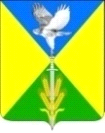 